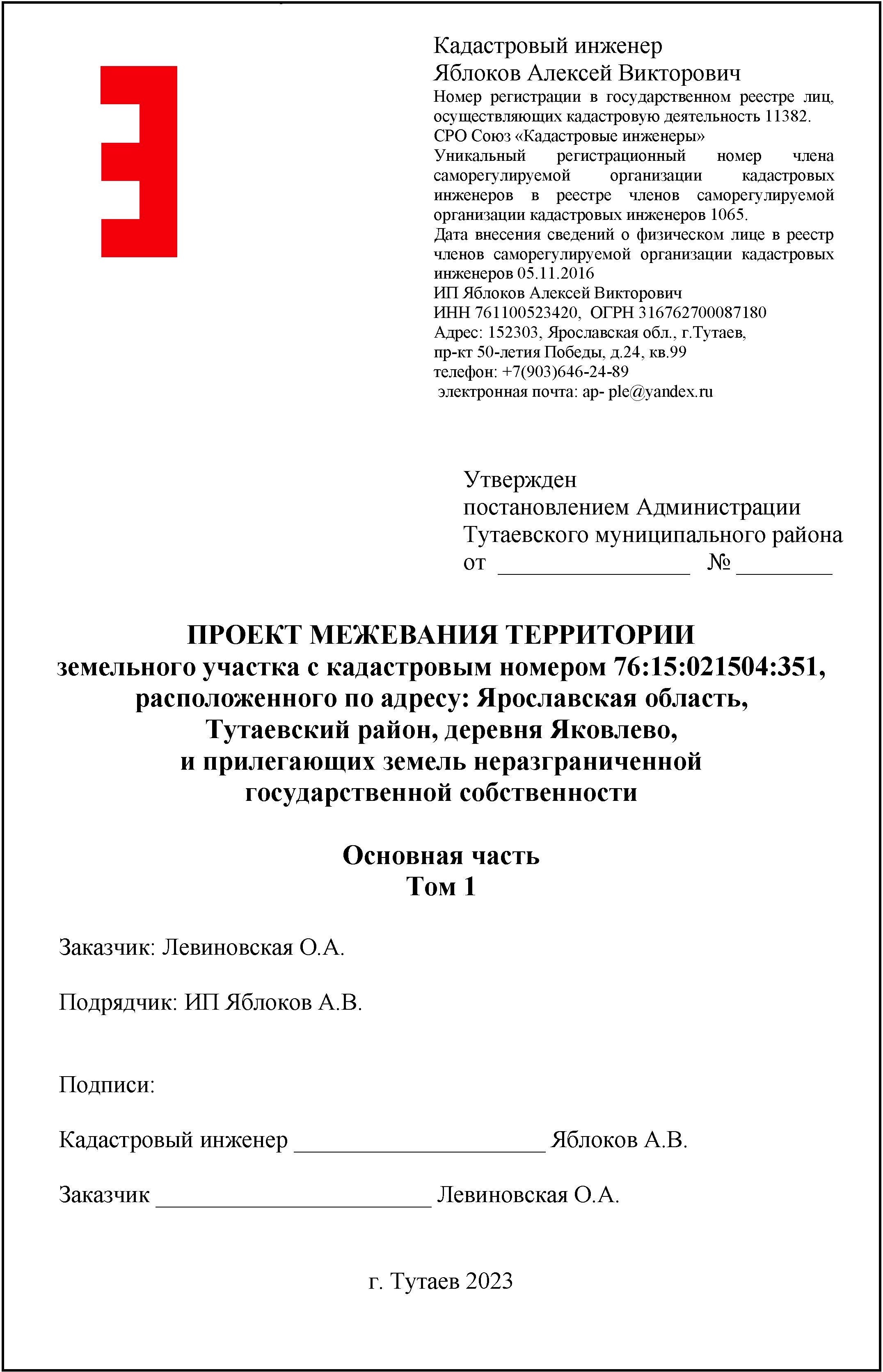 08.02.2024	72-п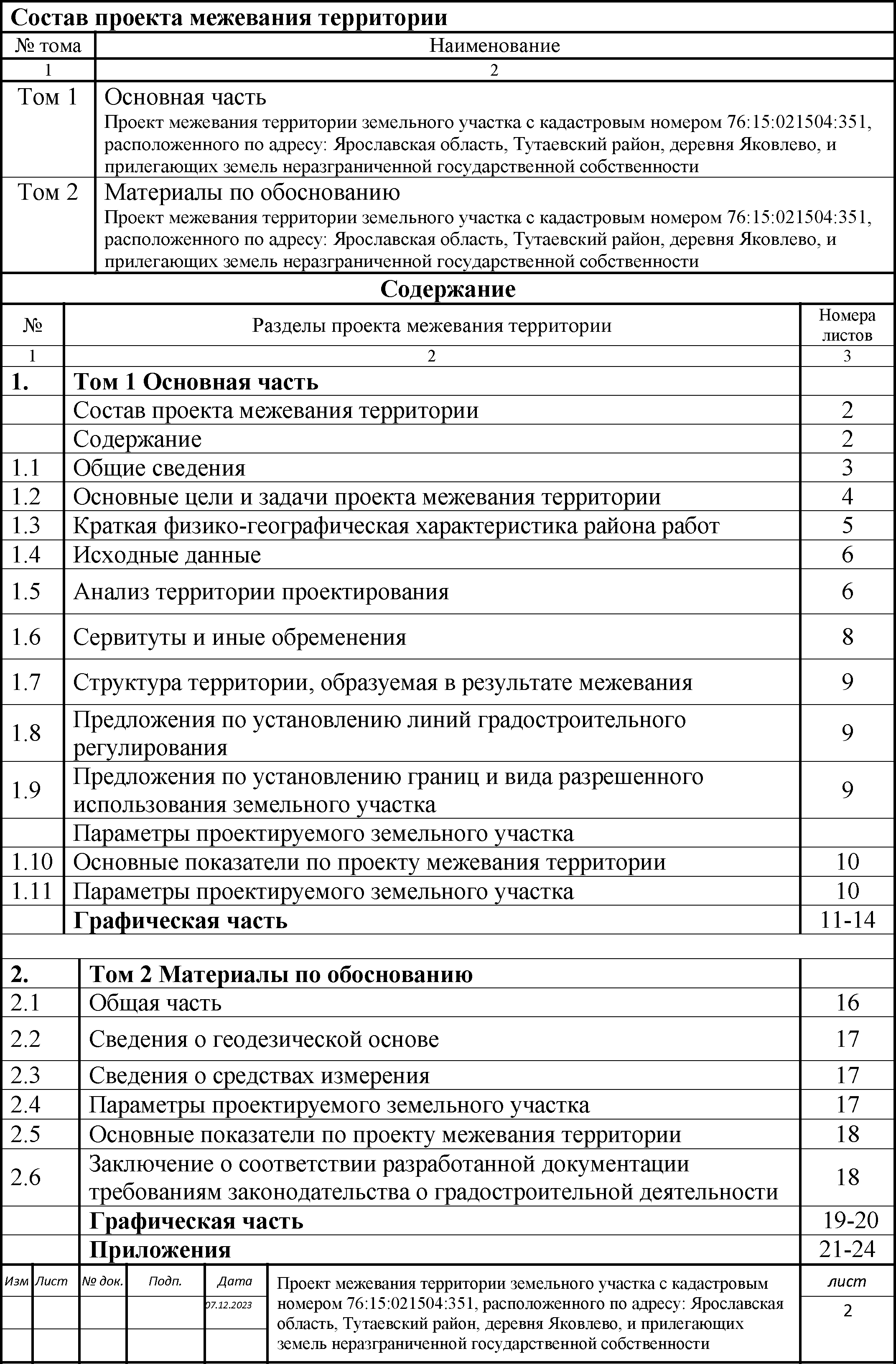 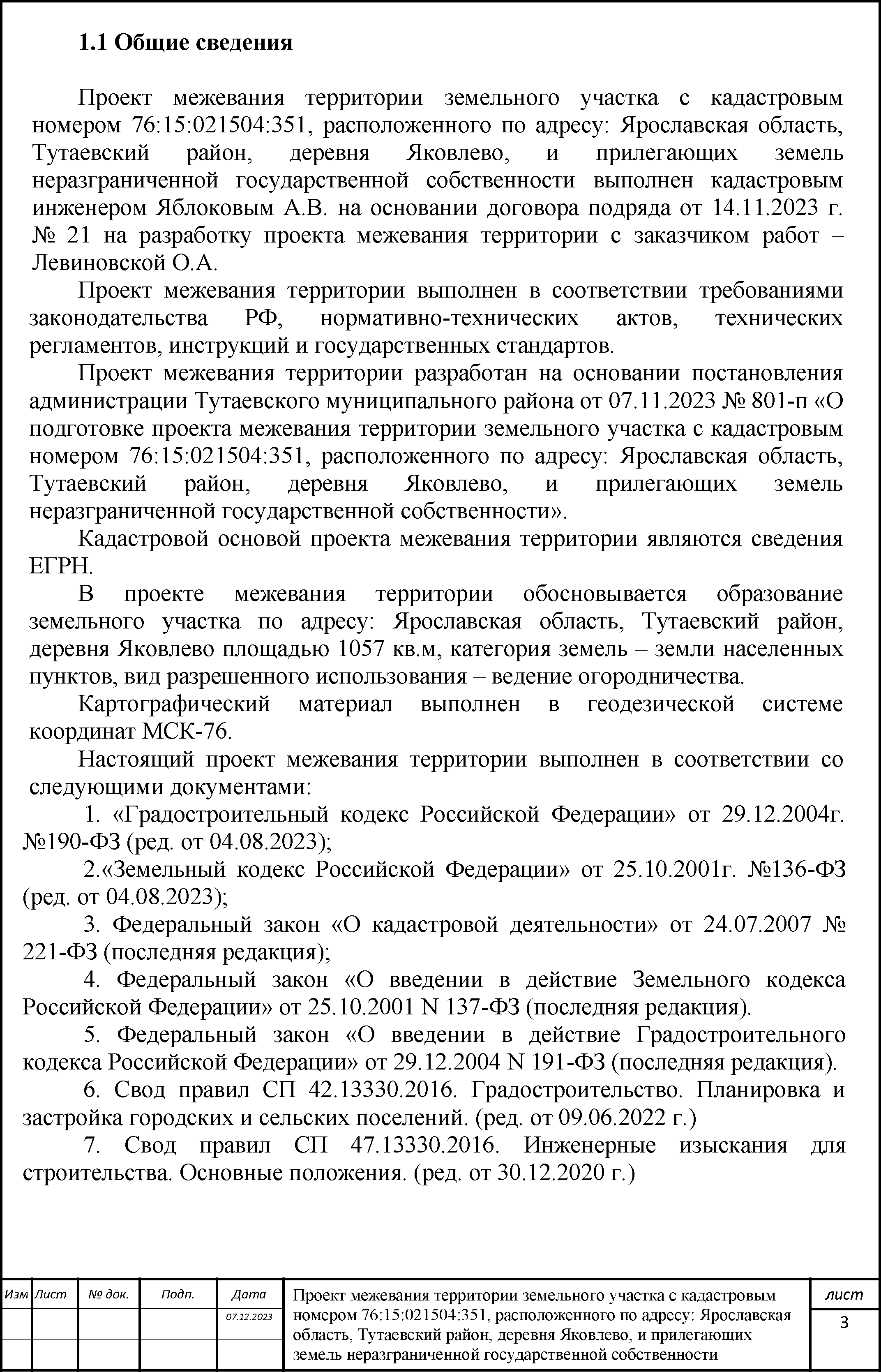 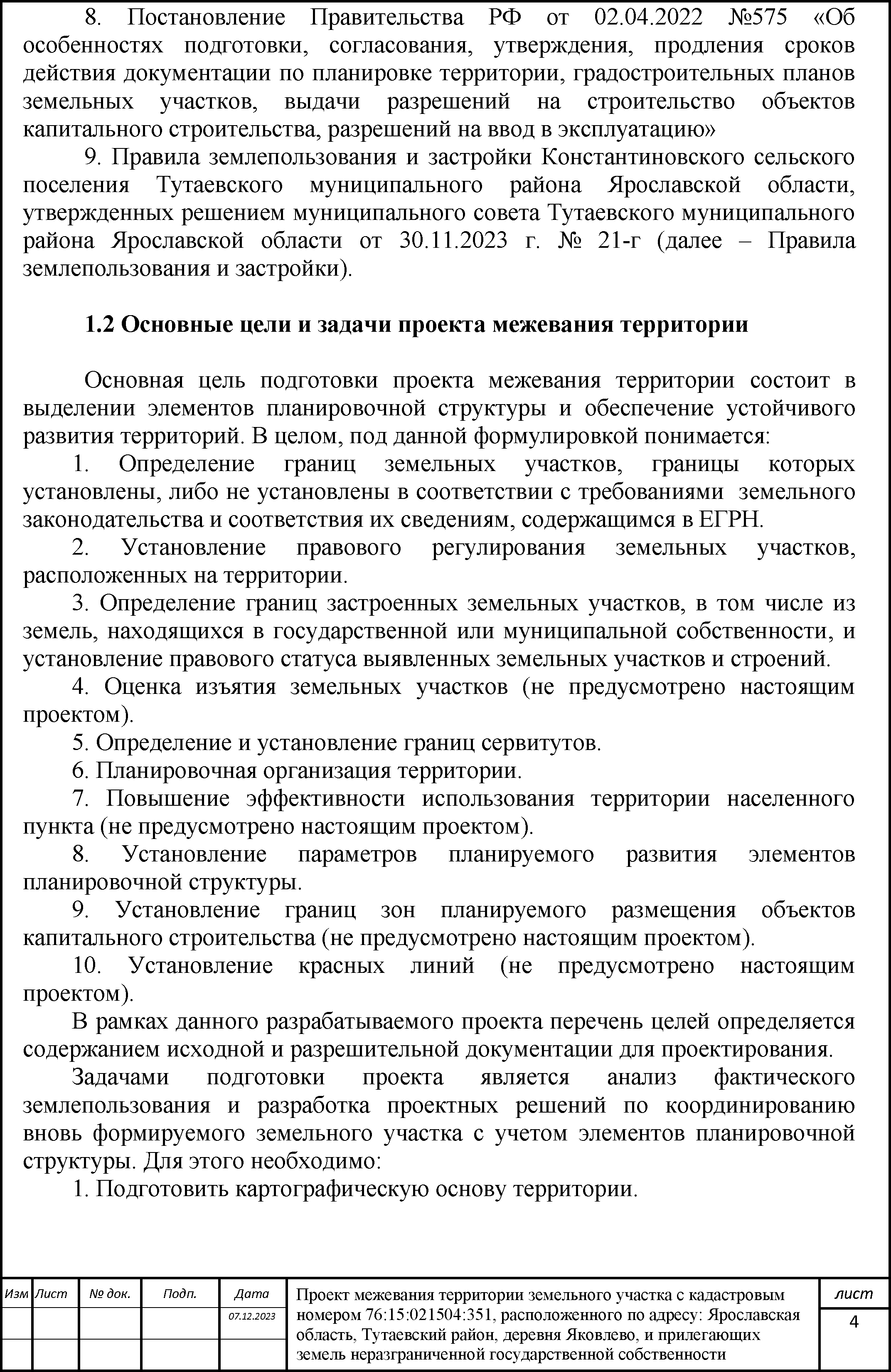 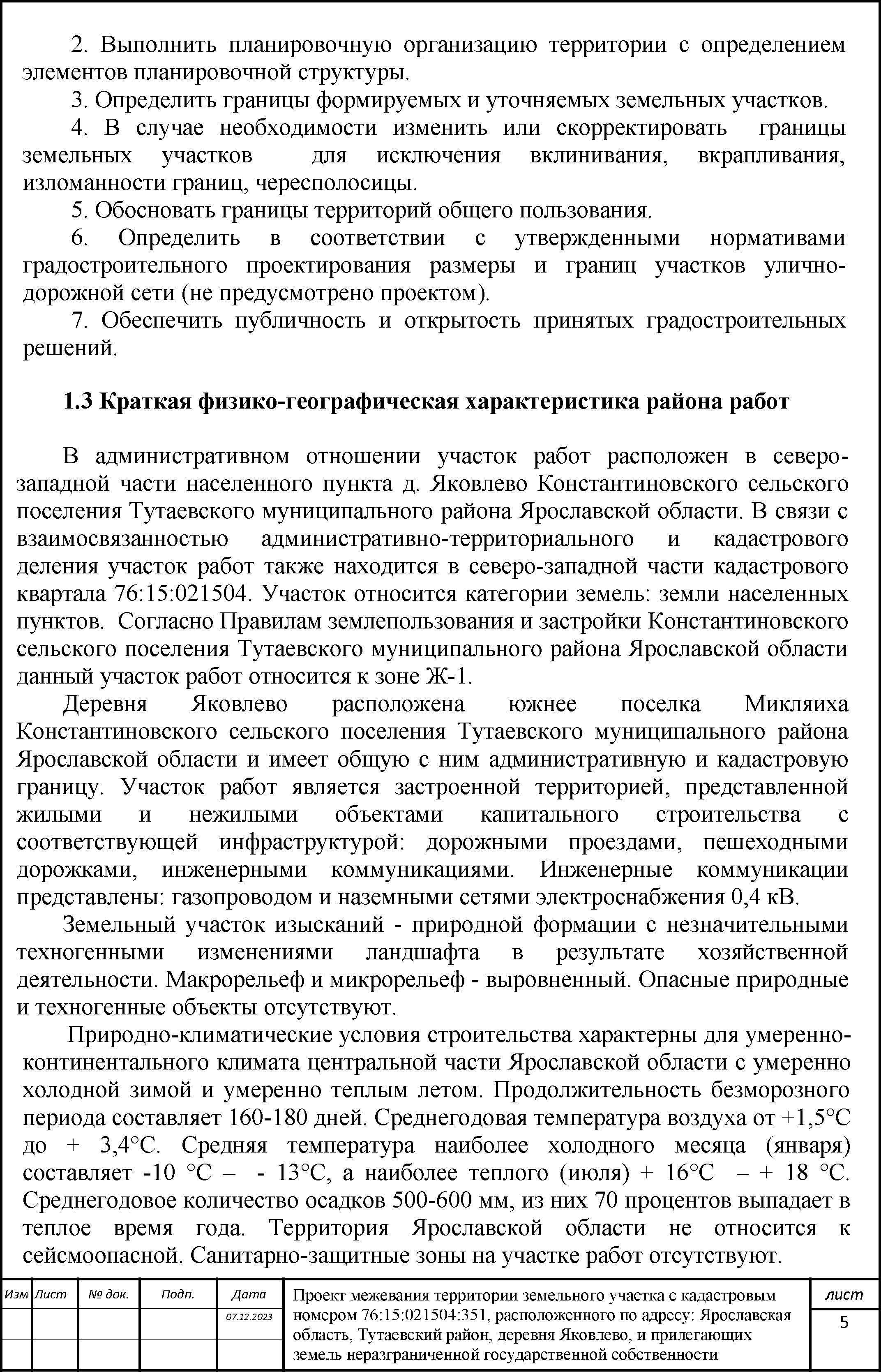 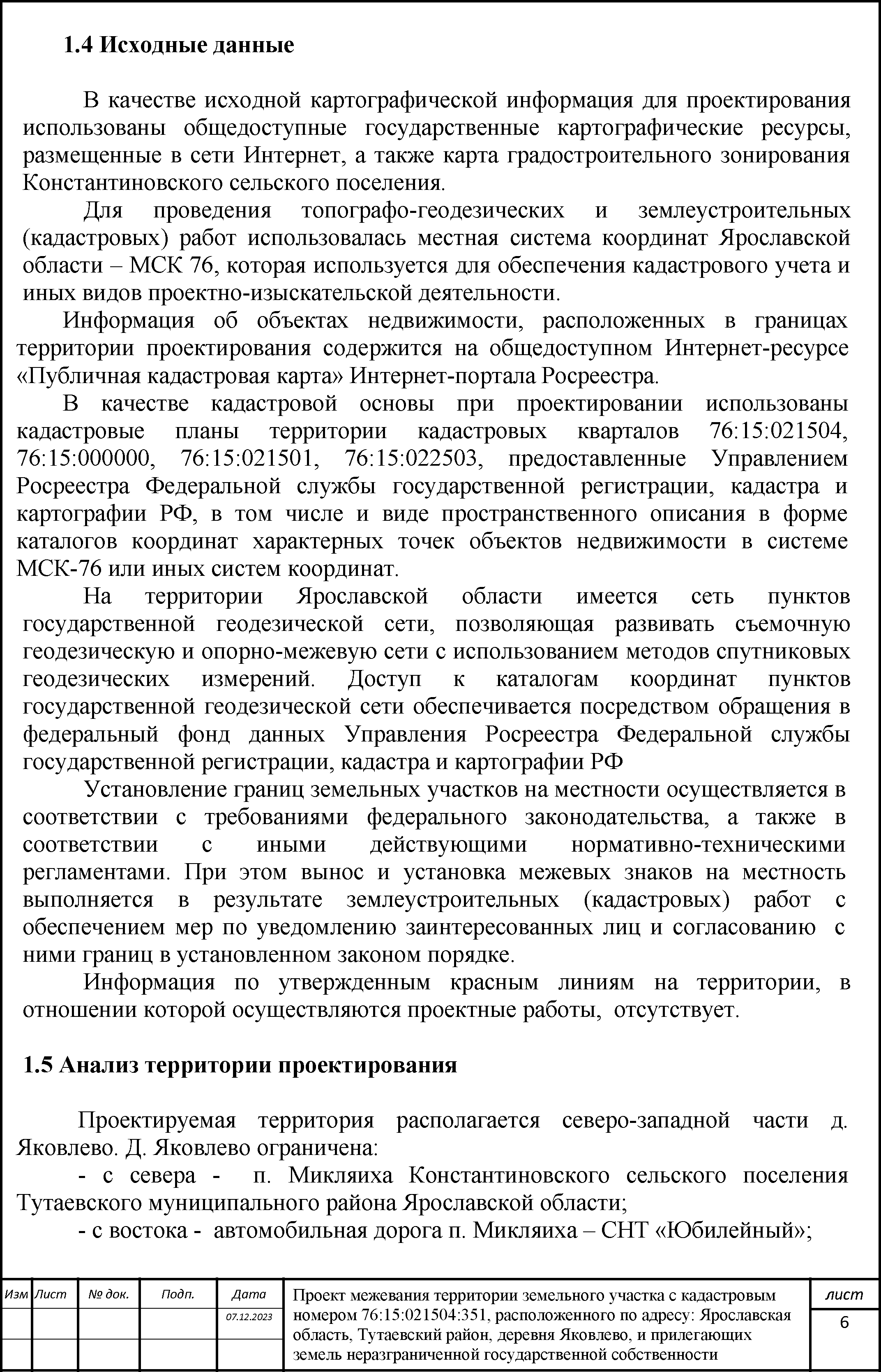 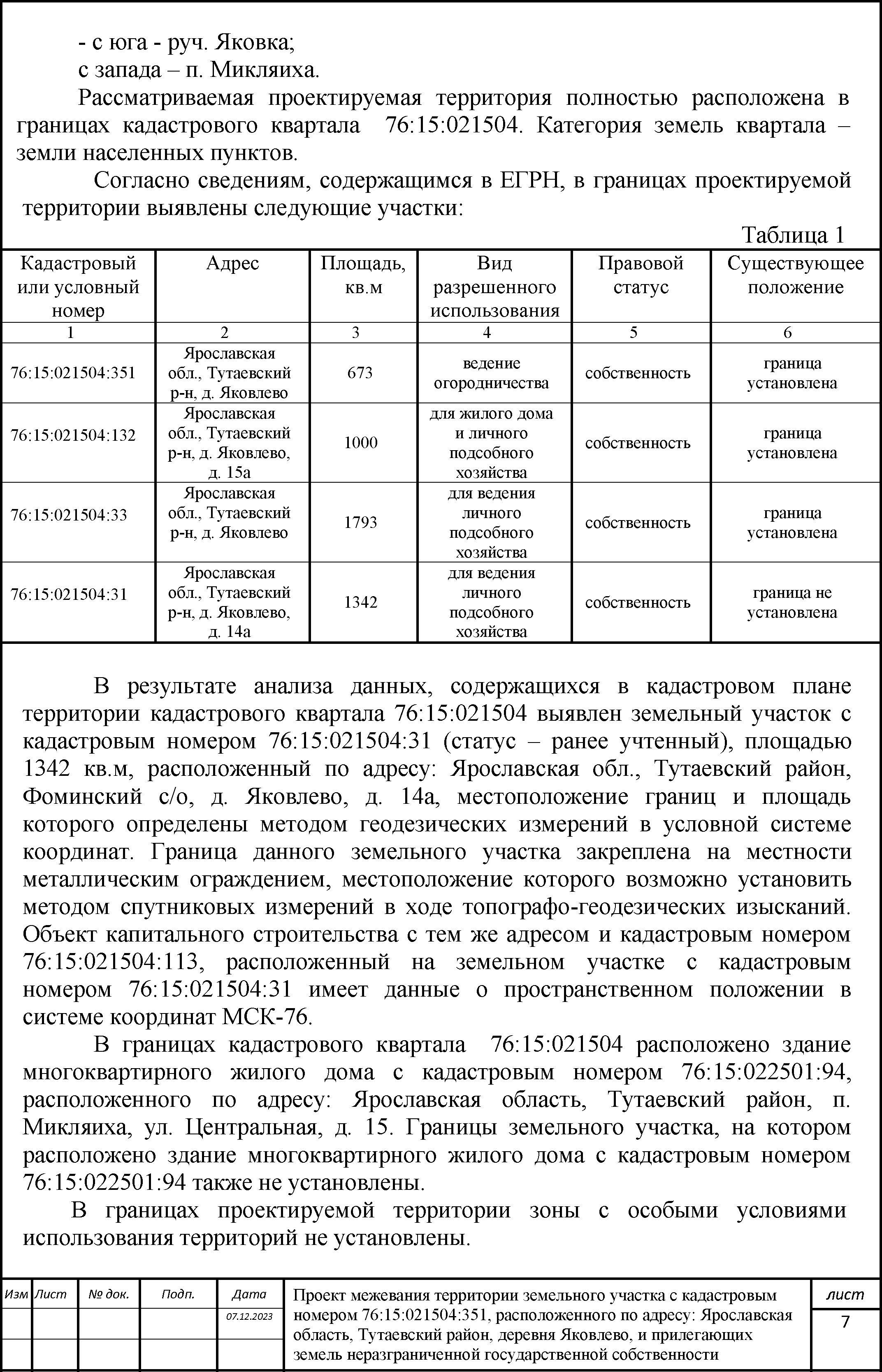 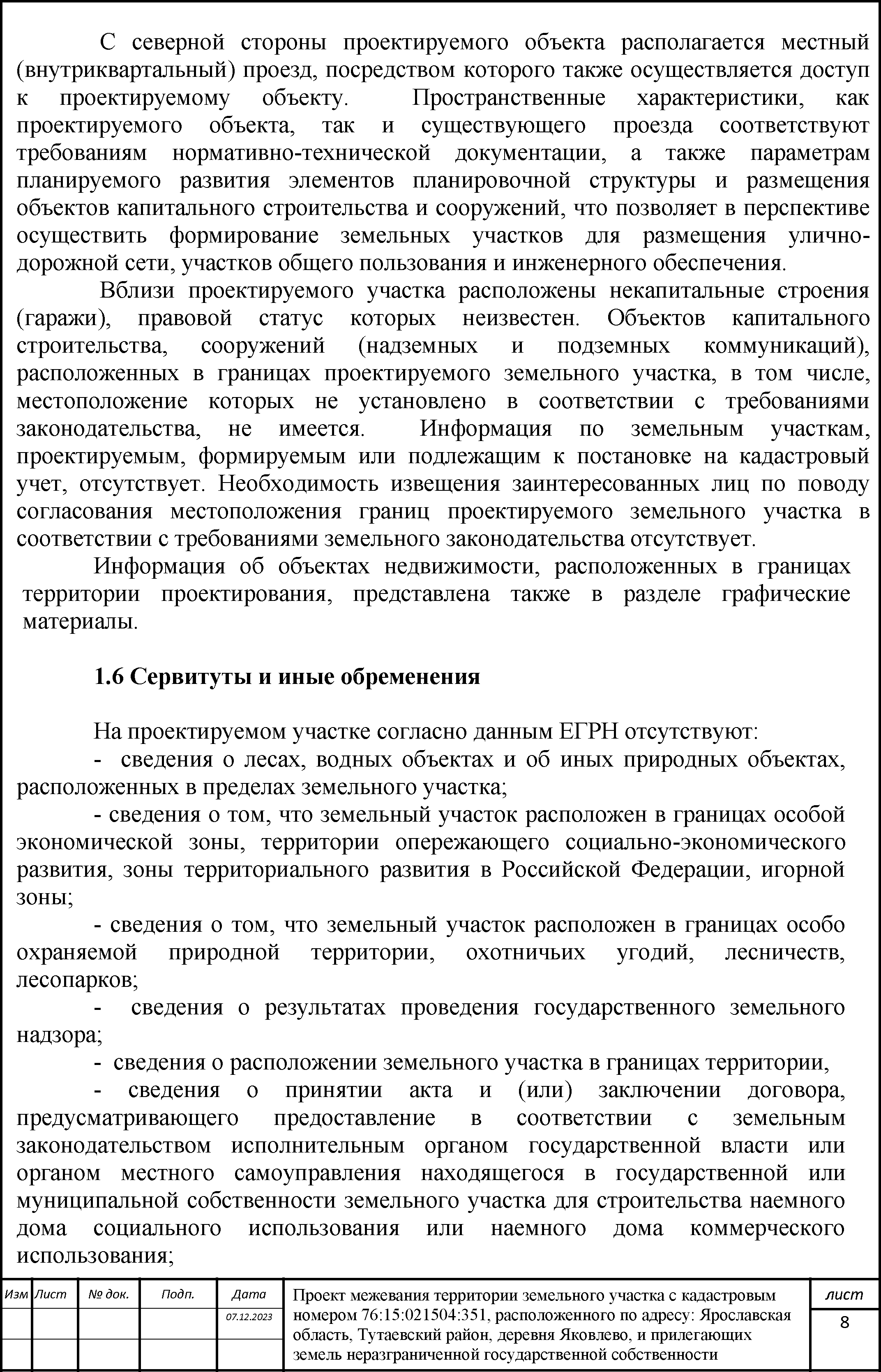 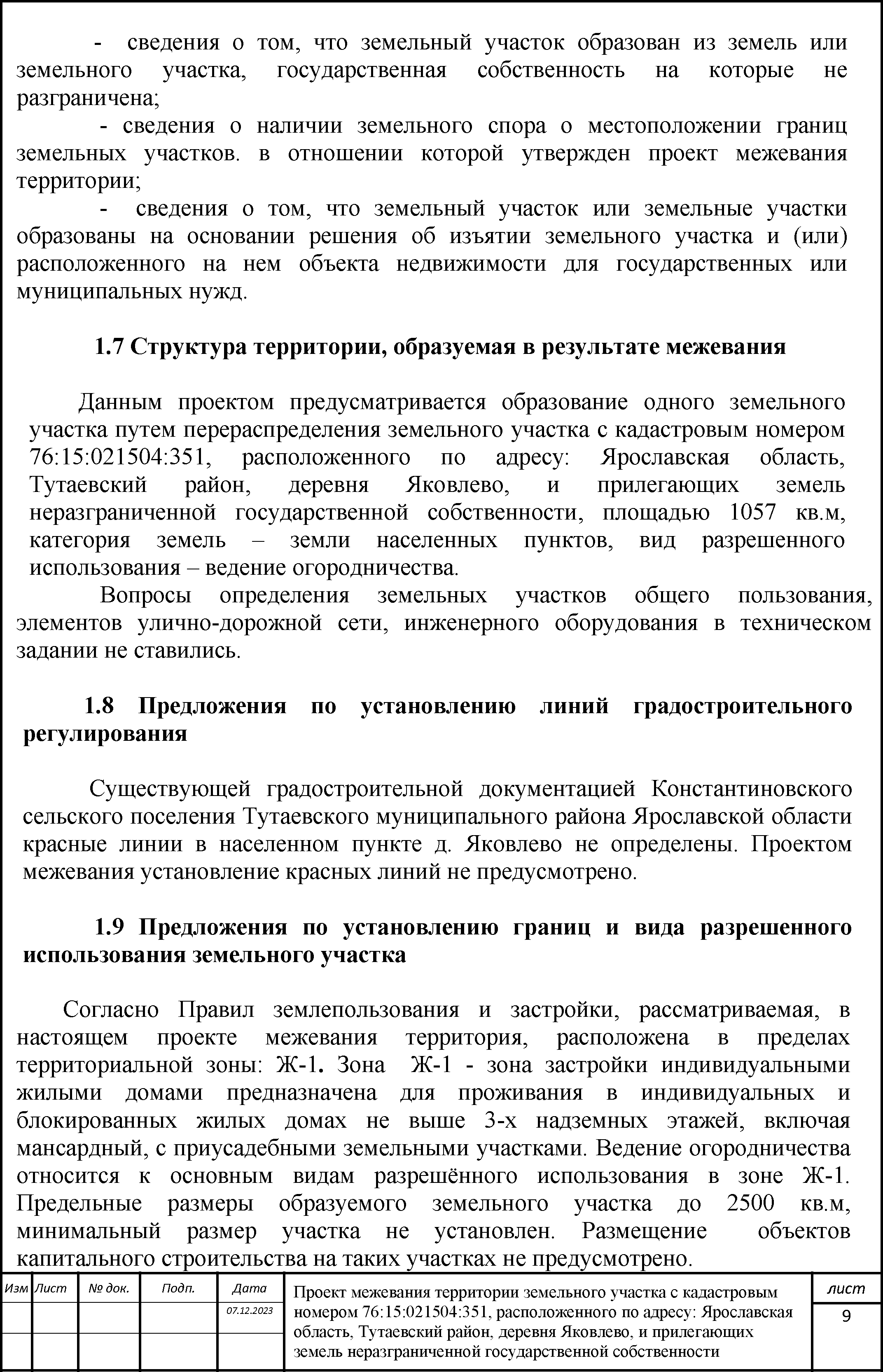 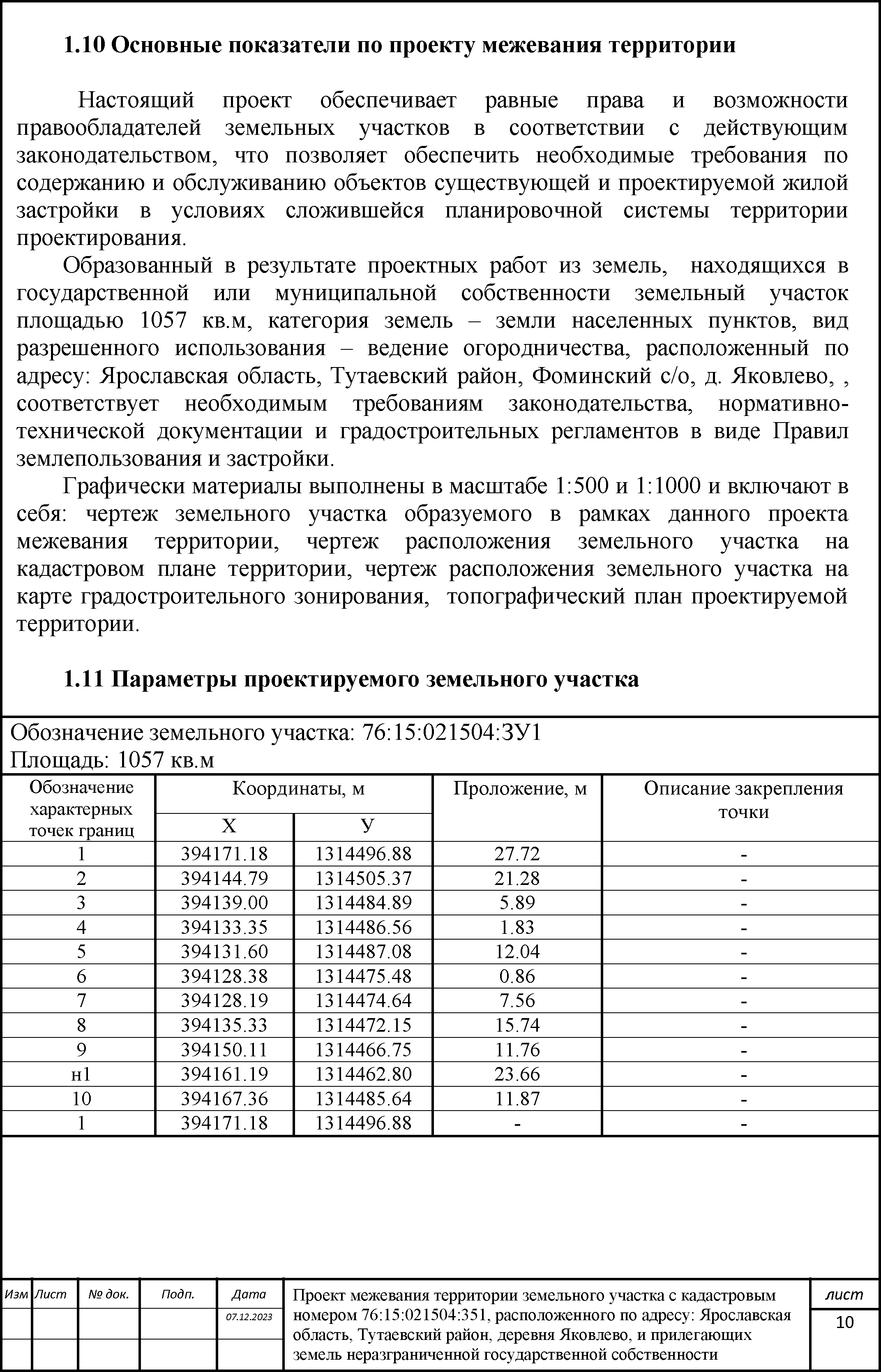 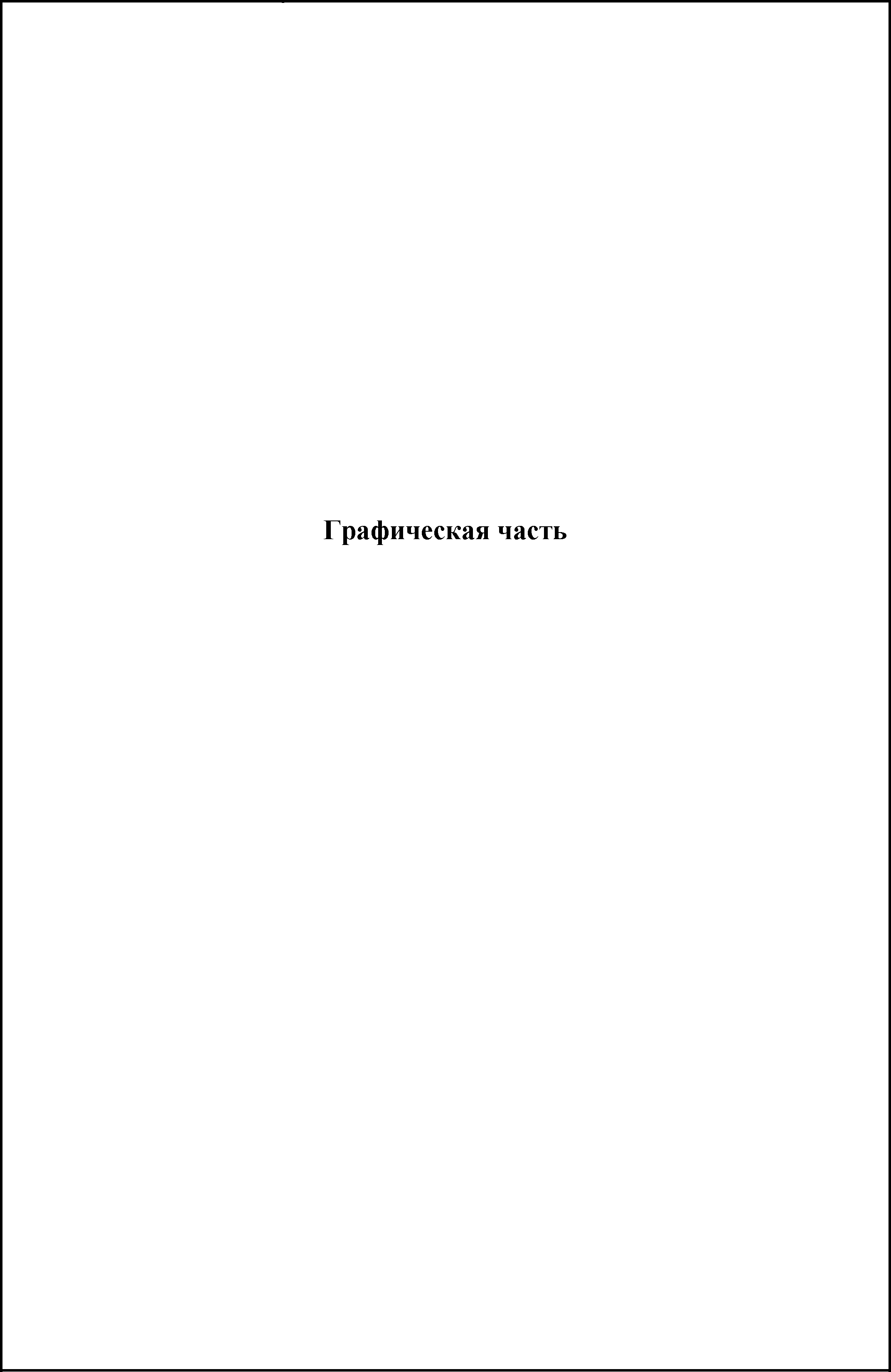 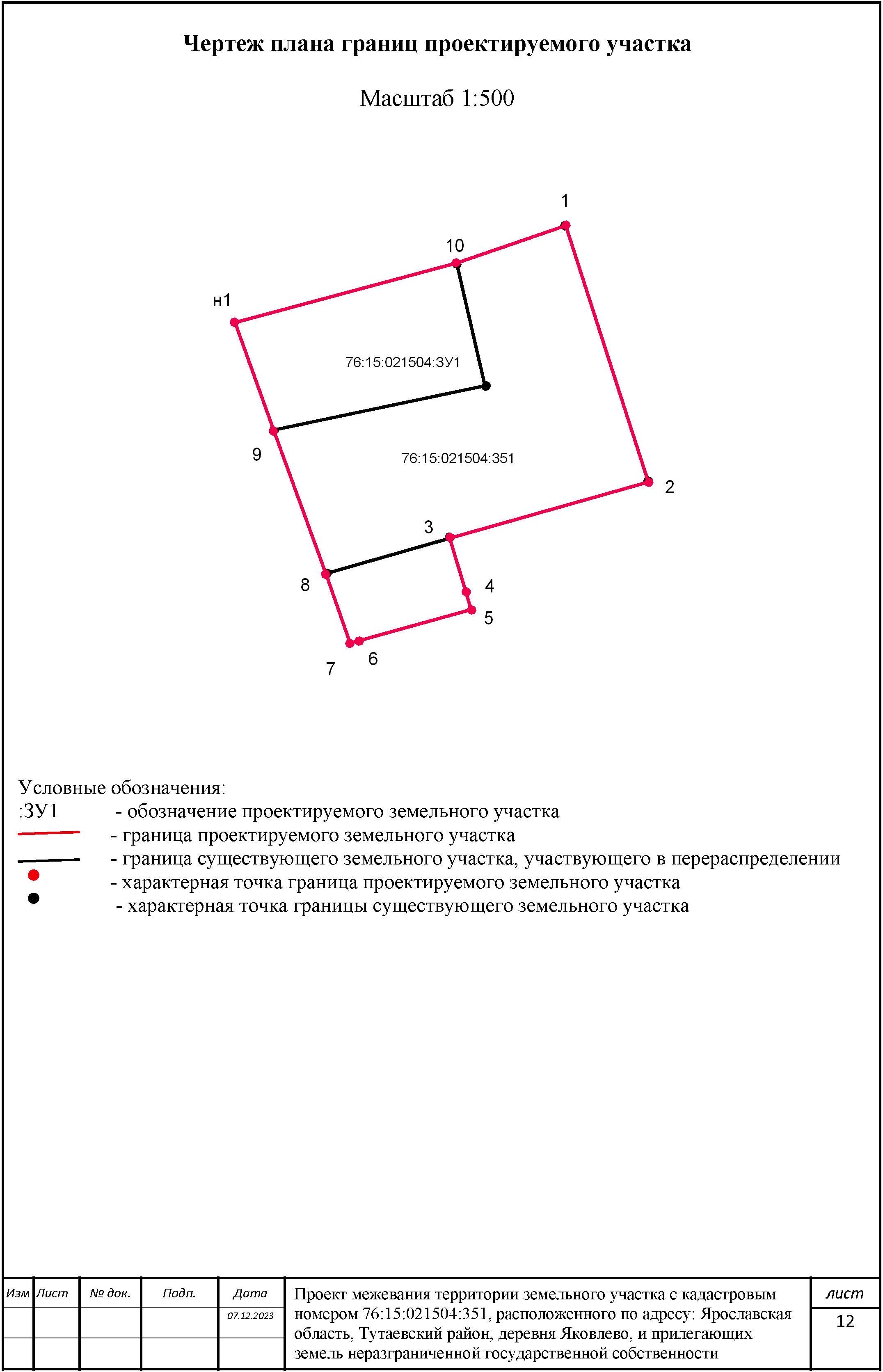 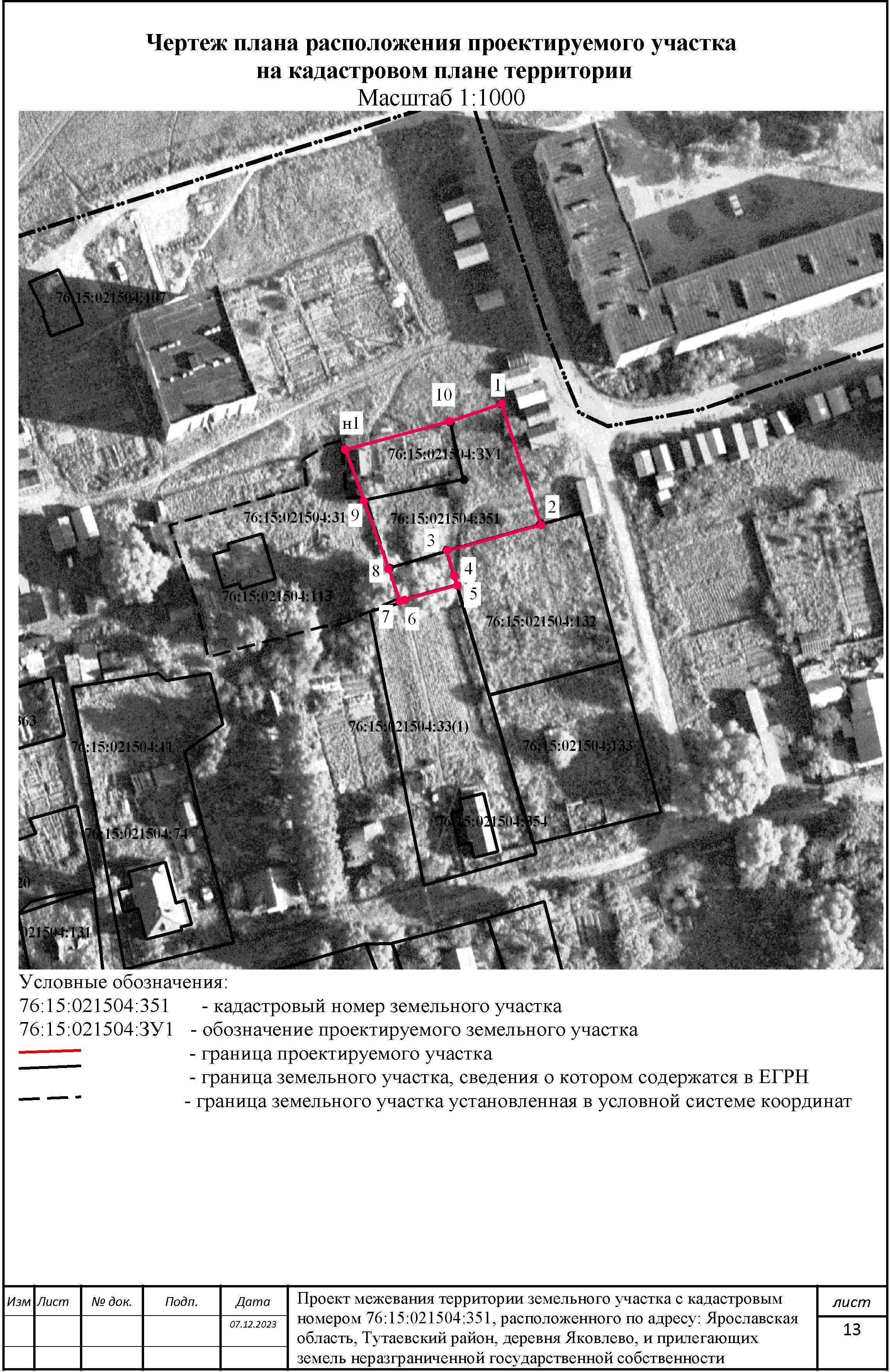 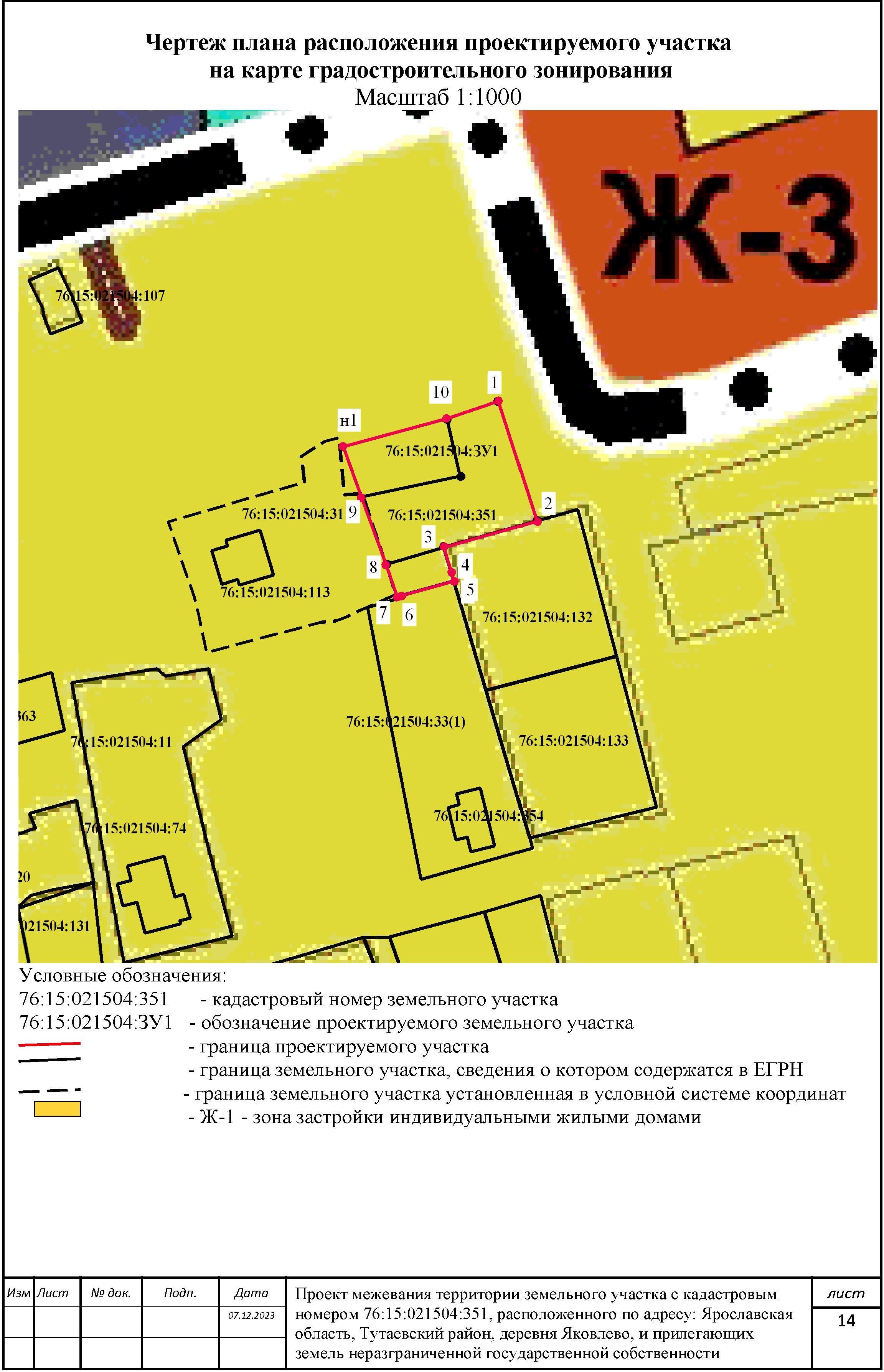 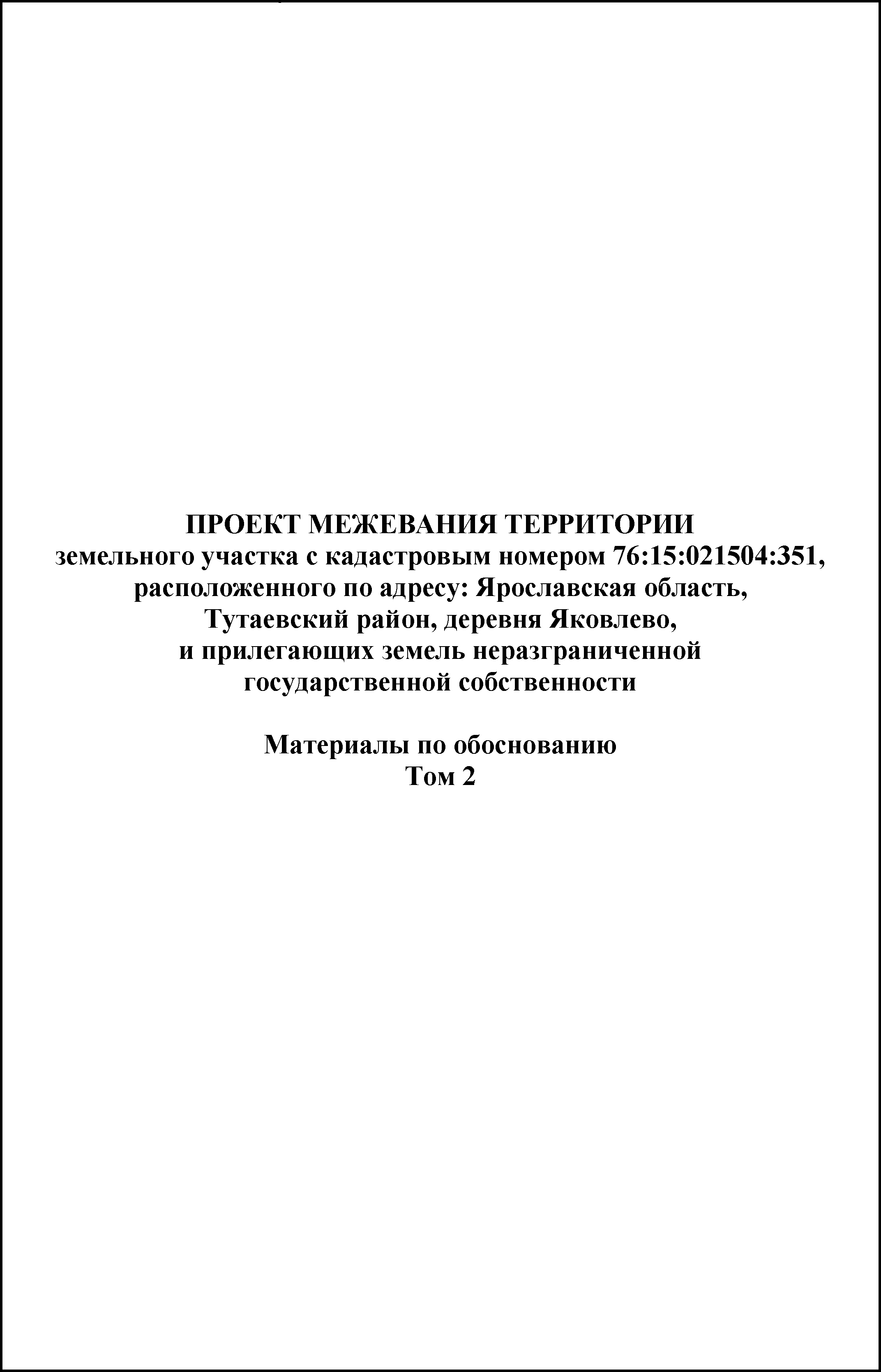 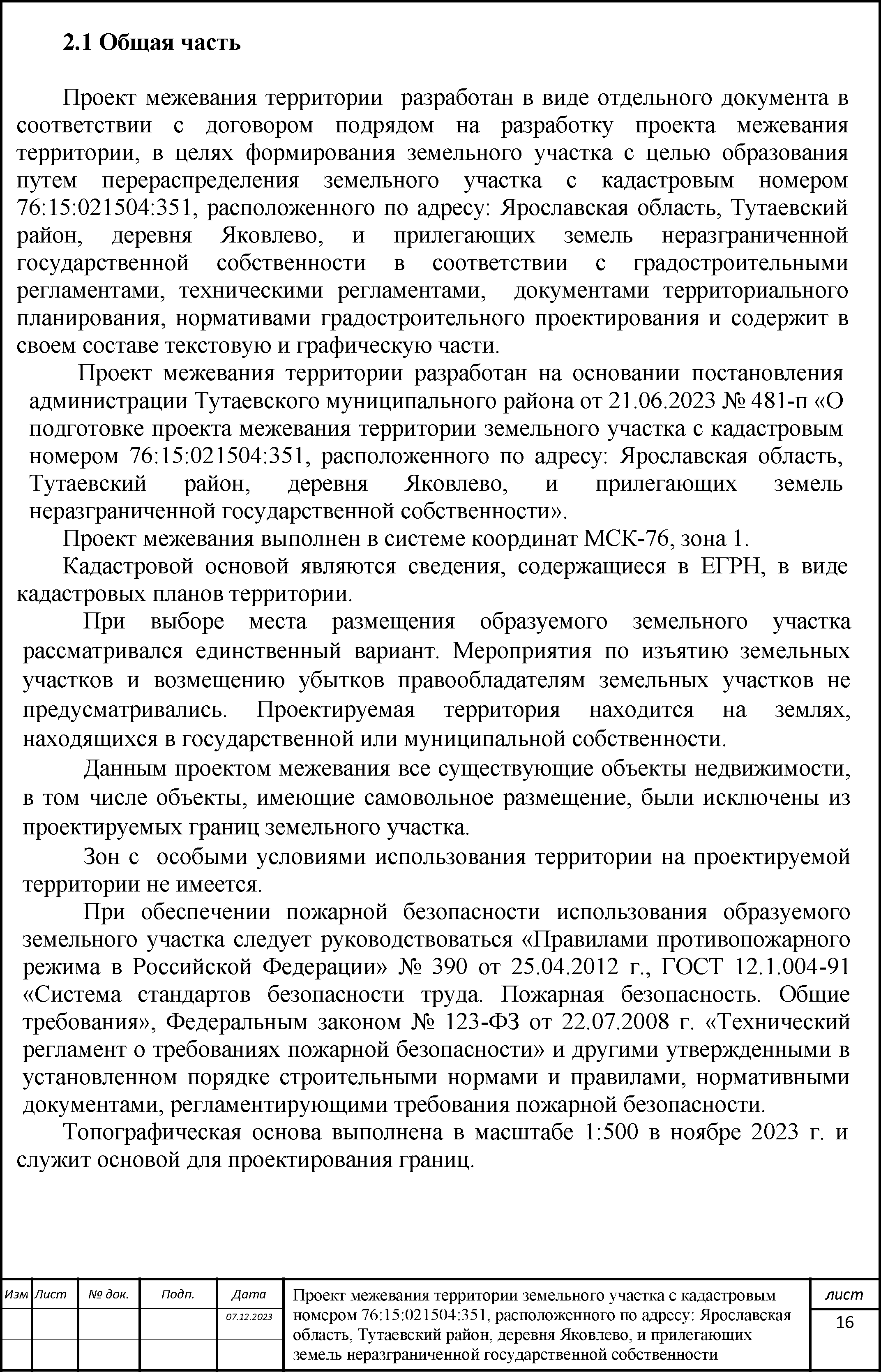 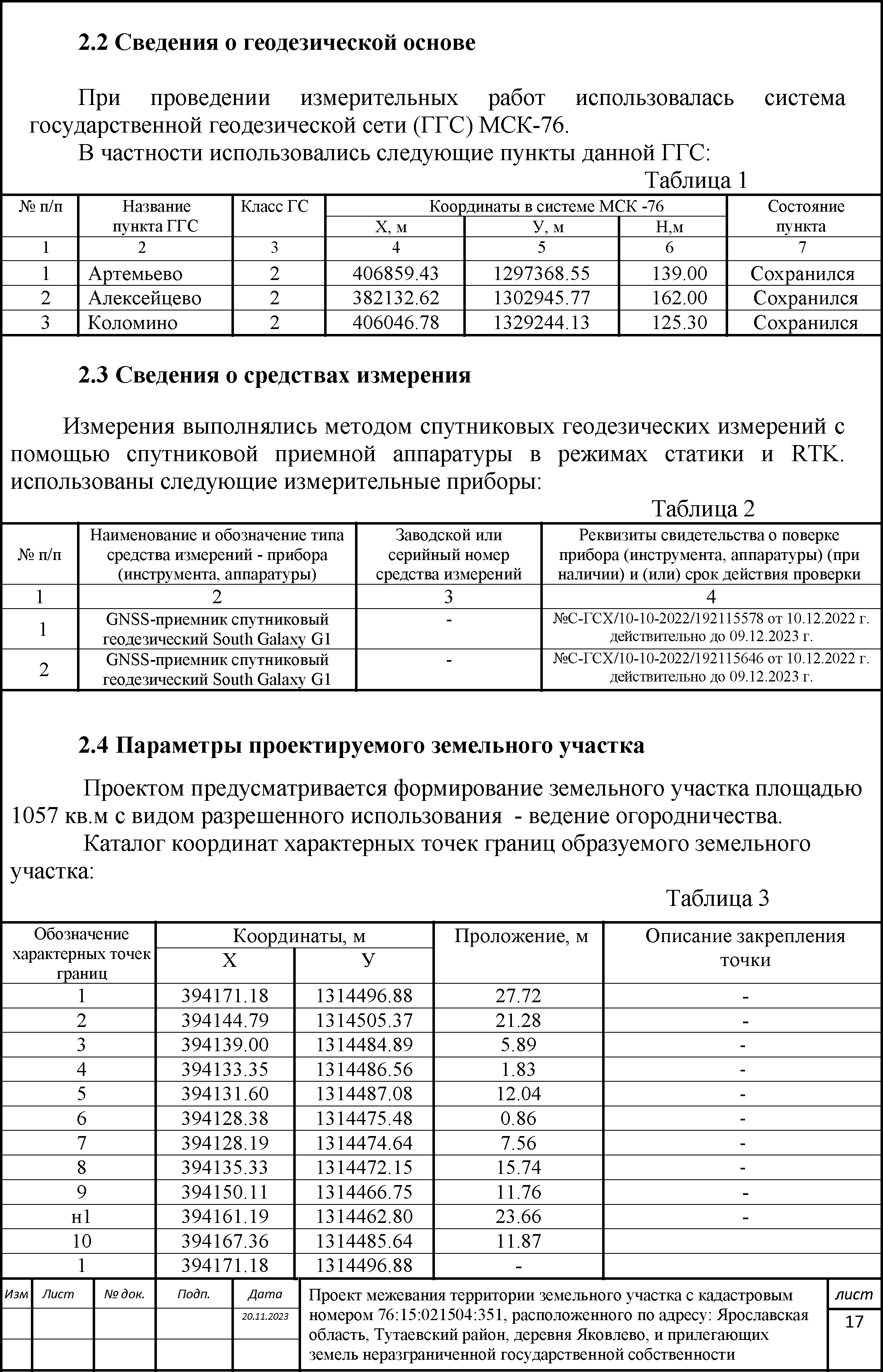 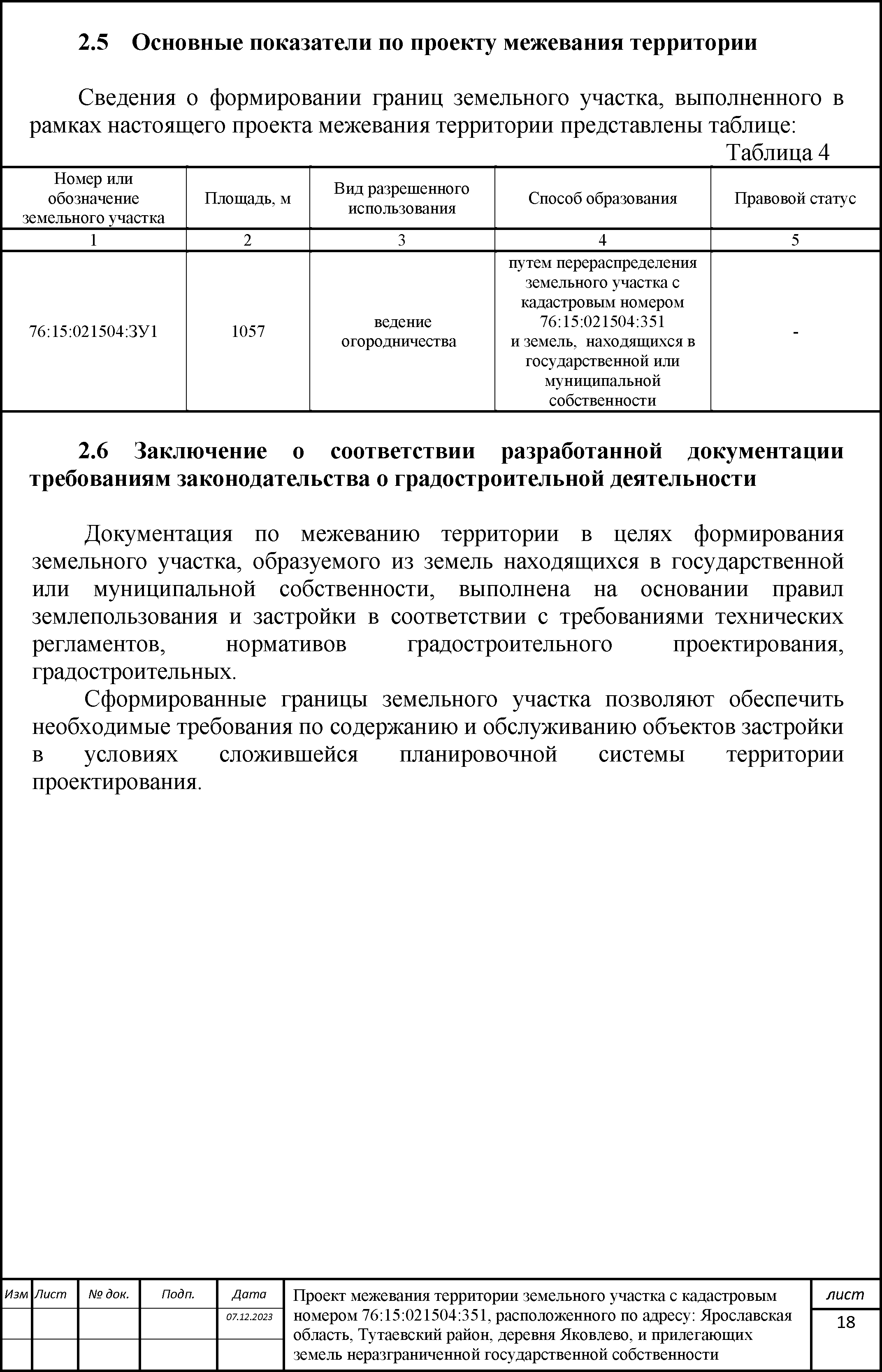 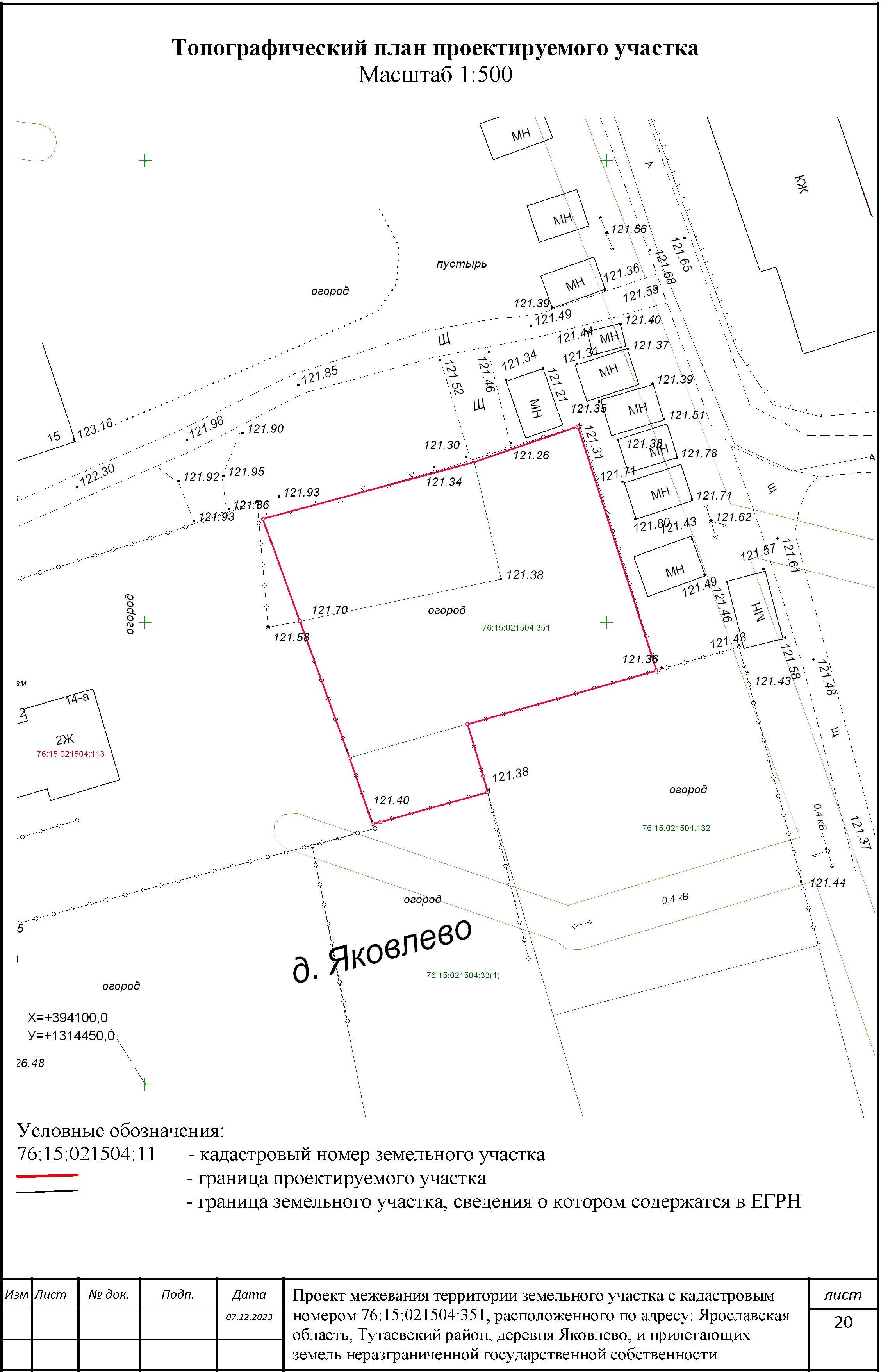 